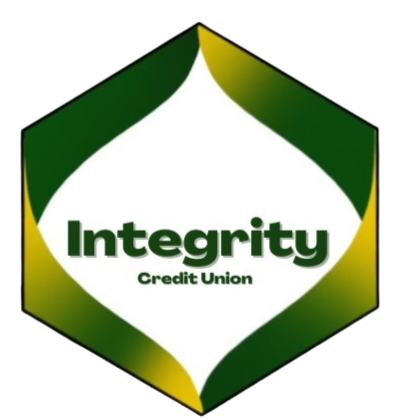 INVESTOR QUESTIONNAIRE______________________________________________________________________This Questionnaire is being distributed to __________________________ (the "Investor") by Integrity Credit Union, a Florida Limited Liability Company (the "Issuer"), to enable the Issuer to determine whether the Investor is qualified to invest in the Series A Private Stock (the "Securities") of the Issuer.  ALL INFORMATION CONTAINED IN THIS QUESTIONNAIRE WILL BE TREATED CONFIDENTIALLY. However, the Investor understands and agrees that the Issuer may present, upon giving prior notice to the Investor, this Questionnaire to such parties as the Issuer deems appropriate if called upon to establish that the issuance of the Securities (i) is exempt from the registration requirements of the Securities Act or (ii) meets the requirements of applicable State securities laws; provided however that the Issuer need not give prior notice to the Investor of its presentation of this Questionnaire to the Issuer's regularly employed accounting and legal advisors. The Investor understands that this Questionnaire is merely a request for information and is not an offer to sell, a solicitation of an offer to buy, or a sale of the Securities. The Investor also understands that the Investor may be required to furnish additional information. PLEASE NOTE THE FOLLOWING INSTRUCTIONS BEFORE COMPLETING THIS INVESTOR QUESTIONNAIRE. Unless instructed otherwise, the Investor should answer each question on the Questionnaire. If the answer to a particular question is "None" or "Not Applicable," please state so. If the Questionnaire does not provide sufficient space to answer a question, please attach a separate schedule to your executed Questionnaire that indicates which question is being answered thereon. Persons having questions concerning any of the information requested in this Questionnaire should consult with their purchaser representative or representatives, lawyer, accountant or broker or may contact Omolola Adekeye, GLBF Holdings at 678-665-9419 or email ARC3@ARCchamber.org. One signed and dated copy of the Questionnaire should be returned as soon as possible to Integrity Credit Union at: c/o Brianna PachecoEmail ARC3@gmail.comDo not mail pleaseThe other copy should be retained for the Investor's files. PART I—FOR INDIVIDUALS 1. Personal Data Name: ______________________________ Age: 	__________Address (Residential): ___________________________________________________ ____________________________________________________________________ ____________________________________________________________________ Correspondence Address (if different from above): ____________________________ ____________________________________________________________________ ____________________________________________________________________ Telephone:  ______________________2. Employment and Business Experience Present occupation: _____________________________________________ Income: __________________________________ Do you own your own business or are you otherwise employed? ___________________________________________________________________ Name and type of business employed by or owned: ___________________________ ____________________________________________________________________ Description of responsibilities: ___________________________________________ ___________________________________________________________________ ___________________________________________________________________ Length of service with present employer or length of ownership of present business:___________________________________________________________________ Present title or position: _______________________________________ Length of service in present title or position: __________________________ Prior occupations, employment, and length of service during the past five (5) years: Occupation		Name of Employer or Owned Business	Years of Service(and identify which)______________	_______________________________	___________________________	_______________________________	_____________Do you have any professional licenses, registrations, certifications or designations, including bar admissions, accounting certificates, real estate brokerage licenses, investment adviser registrations, and SEC or state broker-dealer registrations? Yes: ________ No: ________ If yes, please list such licenses or registrations, the date(s) you received the same, and whether they are in good standing: 1)__________________________________________________________________________2)__________________________________________________________________________3)__________________________________________________________________________3. Education (college and postgraduate) Institution Attended 		Degree 		Dates of Attendance________________		______________	_________________________________		______________	_________________________________		______________	_________________4. Other Relevant Information Please describe any additional information that reflects your knowledge and experience in business, financial, or investment matters and your ability to evaluate the merits and risks of this investment. 5. Investor Status To be qualified to invest in the Securities, the Investor must either (i) be an Accredited Investor, or (ii) have, either alone or with your purchaser representative or representatives, such knowledge and experience in financial and business matters that you are capable of evaluating the merits and risks of such investment. Please check the appropriate representation that applies to you. Accredited Investor(s): ________ I am an "Accredited Investor" as defined in Rule 501 of Regulation D under the Securities Act of 1933 because (check all appropriate descriptions that apply): ● ________ I am a natural person whose individual net worth, or joint net worth with my spouse or spousal equivalent, exceeds $1,000,000. For purposes of this Section 5, "net worth" means the excess of total assets at fair market value (including personal and real property, but excluding the estimated fair market value of a person's primary home) over total liabilities. "Total liabilities" excludes any mortgage on the primary home in an amount of up to the home's estimated fair market value as long as the mortgage was incurred more than 60 days before the Securities are purchased, but includes (i) any mortgage amount in excess of the home's fair market value and (ii) any mortgage amount that was borrowed during the 60-day period before the closing date for the sale of Securities for the purpose of investing in the Securities. "Spousal equivalent" means a cohabitant occupying a relationship generally equivalent to that of a spouse. "Joint net worth" can be the aggregate net worth of a person and spouse or spousal equivalent; assets do not need to be held jointly to be included in the calculation. ● ________I am a natural person who had individual income exceeding $200,000 in each of the last two calendar years and I have a reasonable expectation of reaching the same income level in the current calendar year. [For purposes of this Section 5, "income" means annual adjusted gross income, as reported for federal income tax purposes, plus (i) the amount of any tax-exempt interest income received; (ii) the amount of losses claimed as a limited partner in a limited partnership; (iii) any deduction claimed for depletion; (iv) amounts contributed to an IRA or Keogh retirement plan; [and] (v) alimony paid[; and (vi) any gains excluded from the calculation of adjusted gross income pursuant to [the provisions of Section 1202 of] the Internal Revenue Code of 1986, as amended].]● ________ I am a natural person who had joint income with my spouse or spousal equivalent exceeding $300,000 in each of the last two calendar years and I have a reasonable expectation of reaching the same income level in the current calendar year, as defined above. ● ________ I am a director, executive officer or general partner of the Issuer, or a director, executive officer or general partner of a general partner of the Issuer. (For purposes of this Section 5, "executive officer" means the president; any vice president in charge of a principal business unit, division or function, such as sales, administration or finance; or any other person or persons who perform(s) similar policymaking functions for the Issuer.) ● ________ I am a natural person who holds, in good standing, one of the following professional licenses: the General Securities Representative license (Series 7), the Private Securities Offerings Representative license (Series 82), or the Investment Adviser Representative license (Series 65). ● ________ I am a natural person who is a "knowledgeable employee," as defined in Rule 3c-5(a)(4) under the Investment Company Act of 1940, of the Issuer. Other Investor(s): ________  I am qualified to invest in the Securities because I have (either alone or with my purchaser representative or representatives) such knowledge and experience in financial and business matters that I am capable of evaluating the merits and risks of such investment, as discussed in Section 6 below. 6. Representations I represent that: ● I have sufficient knowledge and experience in similar investments to evaluate the merits and risks of an investment in Integrity Credit Union, or I have retained an attorney, accountant, financial advisor or consultant as my purchaser representative. If applicable, the name, employer, address, and telephone number of my purchaser representative follows:	___________________________________			___________________________________			___________________________________			___________________________________● I and, if applicable, my purchaser representative have received the private stock summary relating to this offering (the "Private Stock Summary"); and I and, if applicable, my purchaser representative understand the Private Stock Summary and the risks involved in this offering. I and, if applicable, my purchaser representative have been given the opportunity to ask questions and obtain material and relevant information from the Issuer enabling me to make an informed investment decision. All data that I and, if applicable, my purchaser representative have requested has been furnished to me. ● Any Securities I may acquire will be for my own account for investment and not with any view to the distribution thereof, and I will not sell, assign, transfer or otherwise dispose of any of the Securities, or any interest therein, in violation of the Securities Act or any applicable state securities law. ● I understand that (i) any Securities I may acquire will not be registered under the Securities Act or any applicable state securities law and may not be sold or otherwise disposed of unless it is registered or sold or otherwise disposed of in a transaction that is exempt from such registration and (ii) the certificates representing the Securities will bear appropriate legends restricting the transferability thereof. ● If applicable, I have not incurred any debt secured by my primary residence for the purpose of inflating my net worth to qualify as an accredited investor or for the purpose of raising funds to invest in the Securities. Between the date I complete this Questionnaire and the date the Securities are sold, I do not intend to, and will not, incur any debt to be secured by my primary residence for the purpose of either inflating my net worth to qualify as an accredited investor or raising funds to invest in the Securities. ● I understand that the Issuer will rely upon the completeness and accuracy of the Investor's responses to the questions in this Questionnaire in establishing that the contemplated transactions are exempt from the Securities Act and hereby affirm that all such responses are accurate and complete. I will notify the Issuer immediately of any changes in any of such information occurring prior to the acceptance of my subscription. 7. Manner of Solicitation Please state the manner in which you became aware of the investment (for example, by personal contact or acquaintance with an investment advisor or counselor, withIntegrity Credit Union personnel, a broker-dealer, or otherwise), the name of the contact person, and the date such contact was made: __________________________________________________________________________________________________________________________PART II—PURCHASERS WHO ARE NOT INDIVIDUALS 1. General Information Name of Entity: _______________________________________________________ Address of Principal Office:	____________________________________________________________________________________________________________________________________________________________________________________Type of Organization: _____________________________ State Incorporated and Date: ____________________	______________________2. Company information Major Segments of Operation: __________________________________________ ___________________________________________ ___________________________________________ Is the entity a reporting entity under the Securities Exchange Act of 1934, as amended? _______  Yes  _______  No If not a reporting entity, please provide the following: ● The names and business experience of each of the entity's officers and directors, partners, or other control persons for the past five years. If additional space is required to answer any question, please attach separate pages to the back of this Questionnaire and identify all questions answered in this fashion by their respective question numbers.● The educational background of each of the entity's officers and directors, partners, or other control persons, including the institutions attended, the dates of attendance, and the degrees obtained by each. If additional space is required to answer any question, please attach separate pages to the back of this Questionnaire and identify all questions answered in this fashion by their respective question numbers. ● Each of the entity's control persons who are natural persons, if any, must complete Part I of this Questionnaire. Please attach these additional pages to the back of this Questionnaire. 3. Current Investment Objectives The current investment objectives of the entity (indicate applicability and priority) are: Current Income: ________________	Appreciation: _____________________________ Tax Shelter: ____________________	Other objective: ___________________________ 4. Other Relevant Information Please describe any additional information that reflects the entity's knowledge and experience in business, financial, or investment matters and the entity's ability to evaluate the merits and risks of this investment. If additional space is required to answer any question, please attach separate pages to the back of this Questionnaire and identify all questions answered in this fashion by their respective question numbers. ____________________________________________________________________________________________________________________________________________________________________________________________________________________________________5. Accredited Investor Status To be qualified to invest in the Securities, the Investor must either (i) be an Accredited Investor, or (ii) have, and if applicable, its officers, employees, directors or equity owners have, either alone or with its purchaser representative or representatives, such knowledge and experience in financial and business matters that it is capable of evaluating the merits and risks of such investment. Please check the appropriate description which applies to you. Accredited Investors (Entity): ________  The undersigned entity is an Accredited Investor (as defined in Rule 501 of Regulation D under the Securities Act of 1933) because it is (check all that apply): ________A bank, as defined in Section 3(a)(2) of the Securities Act or any savings and loan association or other institution as defined in Section 3(a)(5)(A) of the Securities Act, whether acting in an individual or a fiduciary capacity. ________A broker or dealer registered under Section 15 of the Securities Exchange Act of 1934, as amended. ________An investment adviser registered pursuant to Section 203 of the Investment Advisers Act of 1940 or registered pursuant to the laws of a state. ________An investment adviser relying on the exemption from registering with the SEC under Section 203(l) or (m) of the Investment Advisers Act of 1940. ________An insurance company, as defined in Section 2(a)(13) of the Securities Act. ________An investment company registered under the Investment Company Act of 1940 or a business development company, as defined in Section 2(a)(48) of that act.________A Small Business Investment Company licensed by the U.S. Small Business Administration under Section 301(c) or (d) of the Small Business Investment Act of 1958. ________A Rural Business Investment Company as defined in Section 384A of the Consolidated Farm and Rural Development Act. ________A plan established and maintained by a state, its political subdivisions or any agency or instrumentality of a state or its political subdivisions for the benefit of its employees, if the plan has total assets in excess of $5 million. ________An employee benefit plan within the meaning of Title I of the Employee Retirement Income Security Act of 1974, if the investment decision is being made by a plan fiduciary, as defined in Section 3(21) of such act, and the plan fiduciary is either a bank, a savings and loan association, an insurance company, or a registered investment adviser, or if the employee benefit plan has total assets in excess of $5 million, or if the employee benefit plan is a self-directed plan in which investment decisions are made solely by persons that are accredited investors. ________A private business development company, as defined in Section 202(a)(22) of the Investment Advisers Act of 1940. ________A corporation, Massachusetts or similar business trust, partnership, or limited liability company or an organization described in Section 501(c)(3) of the Internal Revenue Code of 1986, as amended, that was not formed for the specific purpose of acquiring the Securities, and that has total assets in excess of $5 million. ________A trust with total assets in excess of $5 million not formed for the specific purpose of acquiring the Securities, whose purchase is directed by a sophisticated person as described in Rule 506(b)(2)(ii) under the Securities Act. ________An entity in which all of the equity owners (whether entities themselves or natural persons) are accredited investors and meet the criteria listed in either this Section 5 or Part I, Section 5 of this Questionnaire. Please also see "Additional Questions for Certain Accredited Investors" below. ________  An entity of a type not listed in clauses (A) through [(N)] above, that is not formed for the specific purpose of acquiring the Securities and owns investments in excess of $5 million. For purposes of this clause, "investments" means investments as defined in Rule 2a51-1(b) under the Investment Company Act of 1940. ________  A family office, as defined in Rule 202(a)(11)(G)-1 under the Investment Advisers Act of 1940, that (i) has assets under management in excess of $5 million; (ii) is not formed for the specific purpose of acquiring the Securities and (iii) has a person directing the prospective investment who has such knowledge and experience in financial and business matters so that the family office is capable of evaluating the merits and risks of the prospective investment. ________ A family client, as defined in Rule 202(a)(11)(G)-1 under the Investment Advisers Act of 1940, of a family office meeting the requirements of clause (p) above and whose prospective investment in the Issuer is directed by that family office pursuant to clause (p)(iii) above. Other Investors (Entity): ________ The undersigned entity is qualified to invest in the Securities because it has, and if applicable, its officers, employees, directors or equity owners have, either alone or with its purchaser representative or representatives, such knowledge and experience in financial and business matters that it is capable of evaluating the merits and risks of such investment, as discussed in Section 6 below. Additional Questions for Certain Accredited Investors: If the undersigned entity has checked [(N)] above, please complete the following: (1) List all equity owners (whether entities themselves or natural persons): ___________________________________		___________________________________ ___________________________________		___________________________________ ___________________________________ 	___________________________________(2) What type of entity is the undersigned entity? _____________________________________(3) Have each equity owner that is a natural person respond individually to Part I, Section 5 of this Questionnaire. Have each equity owner that is an entity respond separately to Part II, Section 5 of this Questionnaire. Please attach these additional pages to the back of this Questionnaire. 6. Representations The undersigned entity represents that: ● The entity has, and if applicable, its officers, employees, directors or equity owners have sufficient knowledge and experience in similar investments to evaluate the merits and risks of an investment in Integrity Credit Union, or the entity has retained an attorney, accountant, financial advisor or consultant as its purchaser representative. If applicable, the name, employer, address, and telephone number of the purchaser representative follows: ________________________________________________________________________________________________________________________________________________________________________________________________________________________________________________________________● The entity and, if applicable, its purchaser representative have received the private stock summary relating to this offering (the "Private Stock Summary"); and the entity and, if applicable, its purchaser representative, understand the Private Stock Summary and the risks involved in this offering. The entity and, if applicable, its purchaser representative have been given the opportunity to ask questions and obtain material and relevant information from the Issuer enabling it to make an informed investment decision. All data that the entity and, if applicable, its purchaser representative have requested has been furnished to it. ● Any Securities the entity may acquire will be for its own account for investment and not with any view to the distribution thereof, and it will not sell, assign, transfer or otherwise dispose of any of the Securities, or any interest therein, in violation of the Securities Act or any applicable state securities law. ● The entity understands that (i) any Securities it may acquire will not be registered under the Securities Act or any applicable state securities law and may not be sold or otherwise disposed of unless it is registered or sold or otherwise disposed of in a transaction that is exempt from such registration, and (ii) the certificates representing the Securities will bear appropriate legends restricting the transferability thereof. ● The entity understands that the Issuer will rely upon the completeness and accuracy of the Investor's responses to the questions in this Questionnaire in establishing that the contemplated transactions are exempt from the Securities Act, and hereby affirms that all such responses are accurate and complete. The entity will notify the Issuer immediately of any changes in any of such information occurring prior to the acceptance of its subscription. 7. Manner of Solicitation Please state the manner in which you became aware of the investment (for example, by personal contact or acquaintance with an investment advisor or counselor, with Integrity Credit Union personnel, a broker-dealer, or otherwise), the name of the contact person, and the date such contact was made: ________________________________________________________________________________________________________________________________________________________________________________________________________________Individual (Print or Type Name): ______________________________ Partnership, Corporation or Other Entity (If not individual)______________________________ Print or Type Name By:Name (Title if applicable): ______________________________ Please type or printSignature: _________________________________________________Date:__________________________ STATE OF _____________________ COUNTY OF ___________________ Subscribed and sworn to before me this ____________ day of ____________, 2023, by ________________________________________.WITNESS my hand and official seal. My commission expires: _____________________ Notary Public 